Publicado en  el 25/10/2016 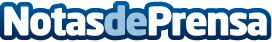 Las ventas de smartwatches siguen en caída libreLas últimas novedades en tecnología inteligente, los smartwatches, no están teniendo el éxito en que se esperaba en un primer momento Datos de contacto:Nota de prensa publicada en: https://www.notasdeprensa.es/las-ventas-de-smartwatches-siguen-en-caida_1 Categorias: Comunicación E-Commerce Dispositivos móviles Innovación Tecnológica http://www.notasdeprensa.es